Порядок посещения обучающимися по своему выбору мероприятий, проводимых в учреждении и не предусмотренных учебным планом1. Настоящий порядок устанавливает правила посещения обучающимися по своему выбору мероприятий, проводимых в (название учреждения) (далее – учреждение) и не предусмотренных учебным планом учреждения (далее также – мероприятия).2. В соответствии с пунктом 6 части 1 статьи 34 Федерального закона от 29.12.2012 № 273-ФЗ «Об образовании в Российской Федерации» обучающиеся имеют право на посещение по своему выбору мероприятий, которые проводятся в организации, осуществляющей образовательную деятельность, и не предусмотрены учебным планом, в порядке, установленном локальными нормативными актами.3. Обучающиеся обязаны выполнять требования организаторов мероприятий по соблюдению норм и правил поведения во время мероприятия.4. Учреждение может устанавливать возрастные ограничения на посещение мероприятия.5. Перед проведением мероприятия учреждение может объявлять правила поведения и (или) проводить инструктаж. Участие обучающихся в объявлении правил поведения и (или) проведении инструктажа является обязательным.6. Учреждение может устанавливать посещение отдельных мероприятий по входным билетам.7. Учреждение может устанавливать право на ведение обучающимися во время мероприятий фото и видеосъемки с разрешения учреждения.8. Учреждение может устанавливать запрет на пользование мобильной связью во время мероприятия.9. Учреждение может устанавливать запрет на повторный вход на мероприятие.10. Во время проведения состязательных, в том числе спортивных мероприятий, обучающиеся имеют право использовать плакаты, лозунги, речовки, соответствующую атрибутику (флаги, бейсболки, футболки с символикой мероприятия), а также по разрешению представителя учреждения, ответственного за проведение мероприятия, духовые приспособления для извлечения звуков (дудки и горны).11. Обучающимся запрещается:а) приводить на мероприятия посторонних лиц без представителя учреждения, ответственного за проведение мероприятия;б) проносить в место проведения мероприятия и использовать технические средства, способные помешать проведению мероприятия или его участникам (лазерные устройства, фонари), радиостанции, средства звукоусиления.12. Обучающиеся, не соблюдающие требования, установленные настоящим порядком, или отказывающиеся от их соблюдения, не допускаются в места проведения мероприятий, могут быть из них удалены. К таким обучающимся могут быть применены меры дисциплинарного взыскания в соответствии с законодательством Российской Федерации.13. Представители учреждения, ответственные за проведение мероприятий, вправе устанавливать дополнительные требования к поведению обучающихся при проведении мероприятий.«СОГЛАСОВАНО»Председатель родительского комитета ______________________«СОГЛАСОВАНО»Совет учащихся школы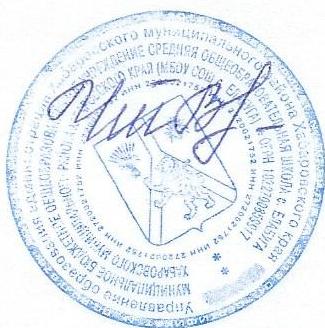 Президент школьной республики «Аист»___________________«УТВЕРЖДАЮ»Директор МБОУ СОШ с.Елабуга Хабаровского муниципального района_________Т.В. ЧеченихинаРассмотрено на Педагогическом совете школы № 5От 22.01.2019 г.